Wat moet je kunnen kennen voor de toets van periode 1?

Behandelde hoofdstukken en het aantal te behalen punten tijdens de toets:

- Lezen hoofdstuk 1 en 2 (40 punten)
- Luisteren hoofdstuk 1 (20 punten)
- Woordenschat hoofdstuk 1, 2 en 3 (12 punten)
- Grammatica hoofdstuk 1 en 2 (28 punten)

- Je kunt zien dat het grootste gedeelte van de toets bestaat uit vragen over de hoofdstukken lezen en luisteren. Buiten een enkele theorievraag zal het grootste deel bestaan uit inhoudelijke vragen. Je krijgt één tekst te zien, waar je vragen over moet beantwoorden. De meeste antwoorden staan dus recht voor je neus! Voor de rest zijn de volgende begrippen erg belangrijk: hoofdgedachte, onderwerp, doelgroep, signaalwoorden en tekststructuren.

- Op de toets krijg je één luisterfragment, waar ook beeld bij zit. Over dit fragment krijg je zes vragen. Het luisterfragment krijg je twee keer te horen.

- - Voor woordenschat is het van belang dat je de paragrafen woordenschat goed bekijkt. Vooral belangrijk zijn de zaken rondom het woordenboek. Let vooral op het verschil tussen letterlijk en figuurlijk taalgebruik. Daarnaast is het van belang te weten op welke trefwoord je moet zoeken in een woordenboek. Een oefening als in 2.1 (opdracht 2) krijg je vrijwel letterlijk terug in de toets.

- - Voor grammatica, spelling en stijl krijg je veel verschillende vragen. Belangrijke begrippen die je voor de toets moet kunnen benoemen/geven:

- persoonsvorm
- onderwerp
- lidwoorden
- zelfstandige naamwoorden
- bijvoeglijke naamwoorden
- lijdend voorwerp
- werkwoorden
- voornaamwoorden (me/mijn, hun/zij)

Een opdracht als in paragraaf 1.2 (opdracht 4) komt bijna letterlijk terug op de toets.
Leer alle gele kaders van de paragrafen goed! Hier staat de belangrijkste informatie in, die op de toets gevraagd wordt. Je kunt de planning als richtlijn gebruiken, hierop staat precies welke paragrafen we deze periode behandeld hebben. 

Alle PowerPoints uit periode 1 zijn te vinden op WikiWijs. 

Succes! Maak me trots! Oefentoets periode 1

Lezen:

1. Hoe noem je de kortst mogelijke samenvatting van een tekst?

De volgende vier vragen gaan over tekst 1:

Tekst 1Nog aan de studie, maar al wel een bedrijf[1] Een soort MKB, maar dan voor jonge ondernemers, dat wil Bizzion zijn. De vereniging is opgericht door vier studenten die al een eigen onderneming hebben. [2] Alle vier zijn ze onder de 28. Bestuurder/woordvoerder Daan Lammers is zelfs nog maar 23. Met voorzitter Hesam Fahimi en medebestuurders Edgar de Beule en Stephan Botz trekt hij de kar bij Bizzion (een samentrekking van business en ambition). Deze vereniging in Eindhoven wil jonge ondernemers in heel Nederland aan een vlotte start helpen.[3] Waarom een aparte vereniging voor jonge ondernemers? Is MKB Nederland niet goed genoeg?Daan Lammers: ‘Inderdaad bestaat er een Jong MKB. Daar ben ik zelf ook lid van. Maar dat is gericht op jonge bedrijven, en niet special op jonge mensen. De mensen die ik daar ontmoet zijn gemiddeld al rond de veertig. Ik heb als jonge ondernemer heel andere problemen dan iemand die al twintig jaar werkt. En bij MKB Nederland praten de mensen over hun tweede huisje in Frankrijk en een dure auto, terwijl ik nog op een studentenkamer zit en op m’n fiets naar de colleges en m’n bedrijf ga.’[4] Hoe kan Bizzion jonge ondernemers beter van dienst zijn dan andere ondernemersclubs?‘We stonden onlangs met z’n vieren een biertje te drinken toen we tot de conclusie kwamen dat het toch belachelijk is hoe lang je als student bezig bent om een bedrijf op te richten. Maar ík had juist veel hulp gehad van andere ondernemers, waardoor mijn bedrijf Portal Advising in een sneltreinvaart van de grond kon komen. Dat wilden we ook voor andere jonge ondernemers bereiken. Die moeten via Bizzion binnen drie maanden te weten kunnen komen hoe ze het moeten aanpakken, en van welke businessclubs ze lid moeten worden om hun product te kunnen slijten. We hebben maandelijkse bijeenkomsten waarop ondernemers hun kennis overdragen en het is de bedoeling dat ook de leden elkaar helpen.’[5] Waaraan moet je voldoen om lid te worden?‘Ondernemers die wij helpen moeten jonger dan 28 zijn en écht actief ondernemen; een inschrijving bij de Kamer van Koophandel is niet genoeg. Leuk is dat veel topondernemers het fijn vinden om met jonge collega’s te praten. Vaak zijn ze zelf zo begonnen. Inmiddels mogen ze van hun raad van commissarissen geen grote risico’s meer nemen en zien ze hoe jongeren nieuwe dingen proberen.’Naar: www.trouw.nl2  Lees tekst 1. Wat is het onderwerp? Kies uit: 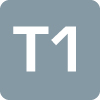 A	een aparte vereniging voor jonge ondernemers binnen het MKBB	een vereniging voor jonge ondernemersC	een vereniging voor studenten3  Voor welk publiek is deze tekst bedoeld? A	voor jonge ondernemersB	voor lezers van een krantC	voor studentenD	voor topondernemers4  Bizzion wil zich inzetten voor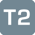 A	jonge ondernemers in heel Nederland.B	jonge studerende ondernemers in Eindhoven.C	startende ondernemers in Eindhoven.5  Lees alinea 3. Waarom is Jong MKB volgens Daan Lammers niet erg geschikt voor jonge ondernemers? A 	Bij Jong MKB vinden ze het niet passend als ondernemers fietsen.B 	Bij Jong MKB weten ze niet goed met wat voor zaken jonge 	ondernemers te maken krijgen.C 	Bij Jong MKB zijn ze vooral gericht op ontspanning.

-----------------------------------------------------------------------------------

Woordenschat:

6. Kies welk woord in een woordenboek tussen de beide woordboekfragmenten staat: A, B of C

A) Minister - Miscommunicatie

A – Miniscuul      B – Mintsnoepje    C – Miniserie 

B – Drogreden – Droogdoek 

A – Droplikeur    B - Dromedaris     C - Droombaan 

C Kleiduif – Kleurboek 

A – Kletskous     B – Kleefstrip        C – Kleverij 


7. Welke van de volgende uitspraken zijn figuurlijk bedoeld?

A) Hij begreep niets van de uitleg van de docent
B) Het meisje kookte van woede toen een vreemde haar foto’s gebruikte
C) Het gaat goed met de jongen en de toekomst lacht hem tegemoet 
D) De leerling die afkeek werd betrapt en is flink de sigaar
E) Rico Verhoeven is echt een beer van een vent
F) Badr Hari is ook een kleerkast 

8. Lees de zinnen A tot en met D. Noteer onder welk trefwoord je het dikgedrukte woord in het woordenboek kunt vinden.

A) Joke is gezonder gaan leven en is sinds het begin van dit jaar al negen kilo afgevallen.

B) Jan Smit en Dries Roelvink nemen deel aan het nieuwe seizoen van ‘De Beste Zangers’.

C) De deelnemers voor het nieuwe seizoen werden afgelopen weekend bekendgemaakt.

D) De ijsberen hebben het moeilijk door de klimaatverandering.

-----------------------------------------------------------------------------------

Grammatica

9. Noteer van de volgende zinnen alle zelfstandige naamwoorden:

A) De leraar had kaas op zijn brood.
B) De chefkok had gorgonzola aan zijn schoen en gleed uit in de keuken.
C) De vader hing de klok op aan een muur, zonder gebruik te maken van zijn boor.
D) Het voorleesontbijt is leuk voor leerlingen, omdat er een goed ontbijt en leuke verhalen op het menu staan.

10. Noteer van de volgende zinnen alle bijvoeglijke naamwoorden:
A) De stalen pin zat stevig in de betonnen wand en droeg de nieuwe klok eenvoudig.
B) De onzekere jongen werd gepest om zijn paarse fiets.
C) Paula is het leukste meisje van de middelbare school.
D) Ik hou van jonge kaas en biologisch brood.

11. Noteer van de volgende zinnen de persoonsvorm (pv) en het onderwerp (ow).

A) Duncan beslist later over zijn vervolgstudie.
B) De nieuwe busverbinding bevalt de inwoners van Drachten totaal niet.
C) Door een financiële injectie kon mijn bedrijf in sneltreinvaart groeien.
D) De video’s van Enzo Knol zijn ongelofelijk populair.

12. Noteer van de volgende zinnen het lijdend voorwerp (lv).

A) De brutale vlerken gooiden sneeuwballen.
B) De marktkoopman waarschuwde zijn klanten voor zakkenrollers.
C) Razend gooide de leraar een krijtje door het klaslokaal.

13. Noteer van de volgende zinnen alle werkwoorden.

A) Harry is nooit dronken geweest, omdat hij niet drinkt en gezond wil leven.
B) We moeten rennen, springen, vliegen, duiken, vallen, opstaan en weer doorgaan!
C) De lifter stond eenzaam langs de weg, te wachten op een automobilist die hem op zou pikken.

14. Het oliebollenfestival in Leeuwarden biedt meer dan de oer-Hollandse lekkernij. Zo zijn er veel muzikale optredens en zijn er zelfs waarzegsters aanwezig.

Benoem de onderstreepte woorden. Let op: vul alleen de afkorting van het zinsdeel in. Kies uit: lw (lidwoord), zn (zelfstandig naamwoord), bn (bijvoeglijk naamwoord). Kies aw (andere woordsoort) als het woord geen lw, zn of bn is. 

Het = 
Oliebollenfestival = 
Leeuwarden = 
Oer-Hollandse = 
Muzikale = 
Waarzegsters = ANTWOORDEN! NIET SPIEKEN!

Lezen:
1. De hoofdgedachte
2. B
3. B
4. A
5. B

Woordenschat:

6. A  B (mintsnoepje)
    B  B (dromedaris)
    C  A (kletskous)

7. B, C, D, E en F
8. A – afvallen
    B – deelnemen
    C - bekendmaken    D – ijsbeer

9. A – leraar, kaas, brood
    B – chefkok, gorgonzola, schoen, keuken
    C – vader, klok, muur, boor
    D – voorleesontbijt, leerlingen, ontbijt, verhalen, menu

10. A – stalen, betonnen, nieuwe
      B – onzekere, paarse
      C – leukste, middelbare 
      D – jonge, biologisch

11. A - Pv: beslist    Ow: Duncan
      B – Pv: bevalt    Ow: de nieuwe busverbinding
      C – Pv: kon       Ow: mijn bedrijf
      D – Pv: zijn       Ow: de video’s van Enzo Knol

12. A – sneeuwballen
      B – zijn klanten
      C – een krijtje 

13. A – is, geweest, drinkt, wil, leven
      B – moeten, rennen, springen, vliegen, duiken, vallen, opstaan, doorgaan
      C – stond, wachten, zou, (op) pikken

14. Het = lw. Oliebollenfestival = zn. Leeuwarden = zn. Oer-Hollandse = bv. Muzikale = bv. Waarzegsters = zn